Муниципальное бюджетное учреждение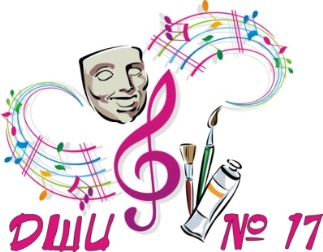 дополнительного образования «ДЕТСКАЯ ШКОЛА ИСКУССТВ № 17»городского округа Самара443079, г.Самара, ул. Гагарина, 58 , тел.(факс) 260-83-01ДОПОЛНИТЕЛЬНАЯ ОБЩЕРАЗВИВАЮЩАЯ ОБЩЕОБРАЗОВАТЕЛЬНАЯ ПРОГРАММА В ОБЛАСТИ  МУЗЫКАЛЬНОГО ИСКУССТВА«ФОРТЕПИАНО», «СТРУННЫЕ ИНСТРУМЕНТЫ», «ДУХОВЫЕ ИНСТРУМЕНТЫ», «НАРОДНЫЕ ИНСТРУМЕНТЫ», «АКАДЕМИЧЕСКОЕ СОЛЬНОЕ ПЕНИЕ», «ЭСТРАДНОЕ СОЛЬНОЕ ПЕНИЕ», «НАРОДНОЕ СОЛЬНОЕ ПЕНИЕ», «ХОРОВОЕ ПЕНИЕ»РАБОЧАЯ ПРОГРАММА УЧЕБНОГО ПРЕДМЕТА ИСТОРИКО-ТЕОРЕТИЧЕСКОЙ ПОДГОТОВКИ«СОЛЬФЕДЖИО»Самара 2018 г.Структура программы учебного предметаПояснительная запискаХарактеристика учебного предмета, его место  и роль в образовательном процессеСрок реализации учебного предметаОбъём учебного времени, предусмотренный учебным планом образовательного учреждения на реализацию учебного предметаФорма проведения учебных аудиторных занятийЦель и задачи учебного предметаОбоснование структуры программы учебного предметаОписание материально-технических условий реализации учебного предметаСодержание учебного предметаУчебно-тематический планРаспределение учебного материала по годам обученияФормы работы на уроках сольфеджиоТребования к уровню подготовки обучающихсяФормы и методы контроля, система оценокАттестация: цели, виды, форма, содержаниеКритерии оценкиКонтрольные требования на разных этапах обученияМетодическое обеспечение учебного процессаМетодические рекомендации педагогическим работникам по основным формам работыРекомендации по организации самостоятельной работы обучающихсяСписок рекомендуемой учебно-методической литературыУчебная литератураУчебно-методическая литератураМетодическая литератураПояснительная записка1. Характеристика учебного предмета, его место и роль в образовательном    процессеПрограмма учебного предмета «Сольфеджио» разработана на основе рекомендаций по организации образовательной и методической деятельности при реализации общеразвивающих программ в области искусств Министерства культуры Российской Федерации.Уроки сольфеджио развивают такие музыкальные данные как  слух, память, ритм, помогают выявлению творческих  задатков учеников, знакомят с теоретическими основами музыкального искусства.  Наряду с другими занятиями они способствуют расширению музыкального кругозора, формированию музыкального вкуса, пробуждению любви к музыке. Полученные на уроках сольфеджио знания и формируемые умения и навыки должны помогать ученикам в их занятиях на инструменте, а также в изучении других учебных предметов дополнительных предпрофессиональных общеобразовательных программ в области искусств.  2. Срок реализации  учебного  предмета “Сольфеджио» для детей, поступивших в образовательное учреждение в первый класс в возрасте от 7 лет, составляет 4 года.3. Объём учебного времени, предусмотренный учебным планом образовательногоучреждения на реализацию учебного предмета4. Форма проведения учебных аудиторных занятий  мелкогрупповая (от 4-х до 10 человек),  продолжительность урока  - 40 минут.5. Цель и задачи предмета «Сольфеджио»Цель:развитие музыкально-творческих способностей обучающегося на основе приобретённых им знаний, умений, навыков в области теории музыки, а также выявление одарённых детей в области музыкального искусства, подготовки их к поступлению в профессиональные учебные заведения.Задачи:формирование комплекса знаний, умений и навыков, направленного на развитие у обучающегося музыкального слуха и памяти, чувства метроритма, музыкального восприятия и мышления, художественного вкуса, формирование знаний музыкальных стилей, владение профессиональной музыкальной терминологией;формирование навыков самостоятельной работы с музыкальным материалом;формирование у наиболее одарённых детей осознанной мотивации к продолжению профессионального обучения и подготовка их к поступлению в образовательные учреждения, реализующие основные профессиональные образовательные программы в области искусств.6. Обоснование структуры программы учебного предметаПрограмма содержит следующие разделы:учебно-тематический план;распределение учебного материала по годам обучения;формы работы на уроках сольфеджио;требования к уровню подготовки обучающихся;формы и методы контроля, система оценок;методическое обеспечение учебного процесса.В соответствии с данными направлениями строится основной раздел программы «Содержание учебного предмета».7. Описание материально-технических условий реализации учебного предметаМатериально-техническая база образовательного учреждения должна соответствовать санитарным и противопожарным нормам, нормам охраны труда.Во время  самостоятельной работы обучающиеся могут быть обеспечены доступом к сети  Интернет.Учебные аудитории, предназначенные для реализации учебного предмета «Сольфеджио», оснащаются пианино или роялями, звукотехническим оборудованием, учебной мебелью (досками, столами, стульями, стеллажами, шкафами) и оформляются наглядными пособиями. Учебные аудитории должны иметь звукоизоляцию.Оснащение занятийВ младших классах активно используются наглядный материал – карточки с римскими цифрами, обозначающими ступени, «лесенка», изображающая строение мажорной и минорной гаммы, карточки с названиями интервалов и аккордов. В старших классах применяются плакаты с информацией по основным теоретическим сведениям. Возможно использование звукозаписывающей аппаратуры для воспроизведения тембровых диктантов, прослушивания музыкального фрагмента для слухового анализа и т.д.Дидактический материал подбирается педагогом на основе существующих методических пособий, учебников, сборников для сольфеджирования, сборников диктантов, а также разрабатывается педагогом самостоятельно.Принятна Педагогическом совете«____» ______________ 20___ г.Протокол № _____УТВЕРЖДАЮДиректор МБУ ДО «ДШИ № 17»    г. о. Самара ________________ И.А.Балашова «____»_______________20____г.Приказ № _____1-4 классыМаксимальная учебная нагрузка (в часах)330,5Количество часов на аудиторные занятия191,5Количество часов на внеаудиторные занятия139